Strana I z 2Císlo smlouvy: 42042Ujednání o ceněuzavřené meziHorní náměstí 583 779 11 OlomoucOdběratelem:Statutární město OlomoucHorní náměstí 583, 779 OO Olomouc Zapsáno ve veřejném rejstřiku, vedeném u Krajského soudu v Ostravě, SP. zn Pr 989 IČO: 00299308DIČ: CZ00299308Smluvní strany sjednávají toto ujednání o ceně tepelné energie a nosných médií v souladu s ustanoveními zák. č. 89/2012 Sb., zák. č. 458/2000 Sb. a zák. č. 526/1990 Sb., ve znění pozdějších předpisů, a v souladu s cenovým rozhodnutím Energetického regulačního úřadu č. 4/2021 ze dne 16. září 2021, k cenám tepelné energie pro rok 2022.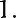 Cena dodávané a odebírané tepelné energie a nosných medií se sjednává v souladu s uzavřenou smlouvou a je její nedílnou součástí.V případě, že součástí dodávky tepelné energie a nosných médií bude také dodávka studené pitné vody pro přípravu teplé vody (vodné, stočné), bude dodavatel odběrateli účtovat tuto vodu v ceně, která bude dodavateli účtována dodavatelem vody.Cena tepelné energie a nosného média:V návaznosti na uvedné ceny tepelných enegií bychom Vás rádi informovali o tom, že skupina Veolia Energie v ČR bude od roku 2023 fakturovat ceny tepelné energie v kWh. K tomuto kroku přistupujeme z důvodů sjednocení s ostatními druhy energie, které tuto jednotku užívají. V této souvislosti uvádíme ceny již také pro jednotky kWh, které mají pro rok 2022 pouze informativní charakter. Pro úplnost uvádíme přepočet IGJ— 1/3,6 * 1 000 kWh.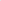 Sazba: ………….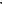 (Nehvn•- leplo 71 'l23,- Kč/kJVh)K cenám uvedených v ČI. 3 a ČI. 4 tohoto ujednání bude při vyúčtování připočítána daň z přidané hodnoty (DPH) ve výši stanovené zákonem.Strana 2 z 2Toto ujednání smluvních stran je platné ode dne jeho podpisu oběma smluvními stranami do 31. prosince 2022 a účinnosti nabývá dne 0l. ledna 2022 nebo dnem zveřejnění v registru smluv, podléhá-li tomuto zveřejnění, a to dle toho, který okamžik nastane později. Nabude-li toto ujednání účinnosti dnem zveřejnění v registru smluv, pak se smluvní strany dohodly, že ujednání obsažená v tomto ujednání se použijí i na právní poměry ze smlouvy, vzniklé mezi smluvními stranami od 01. ledna 2022 do okamžiku nabytí účinnosti tohoto ujednání.Zařazení odběrného místa do příslušné sazby je uvedeno v odběrovém diagramu.Dodavatel si vyhrazuje právo změnit cenu tepla v případě změn obecně závazných předpisů, které mohou mít vliv na cenu tepla, a to s účinností ke dni vzniku těchto změn a odběratel se zavazuje nově stanovenou cenu uhradit. Dodavatel je povinen změnu ceny písemně oznámit odběrateli bez odkladu po stanovení ceny.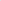 Pro případ nedodržení termínu úhrady faktur a jejich výše ve lhůtě splatnosti sjednávají strany smluvní pokutu ve výši 0.050% z dlužné částky za každý den prodlení.Smluvní strany se dohodly, že má-li být tato smlouva/dodatek/příloha v souladu se zákonem č. 340/2015 Sb., o registru smluv ('ZRS”), uveřejněna prostřednictvím registru smluv, pak její uveřejnění se zavazuje zajistit bez zbytečného odkladu, nejpozději do 15 dnů ode dne jejího uzavření, na své náklady postupem stanoveným výše vedeným zákonem odběratel. Před uveřejněním této smlouvy/dodatku/přílohy v registru smluv zajistí odběratel znečitelnění těch ustanovení, která představují výjimku z povinnosti uveřejnění podle 53 odst. 1,2 ZRS, a to ustanovení tvořící obchodní tajemství dodavatele (cena tepla za GJ, objem tepla v GJ za určité období, velikost smluvního výkonu, cena za kW/MW smluvního výkonu, výše záloh, cenové vzorce) a dále osobní údaje, vč. podpisových vzorů zástupců smluvních stran. V případě, že odběratel neuveřejnění smlouvu/dodatek/přílohu v registru smluv ve výše dohodnuté lhůtě, je dodavatel oprávněn tuto smlouvu/dodatek/přílohu v registru smluv uveřejnit sám. V případě porušení povinnosti odběratele uvedené v tomto ustanovení, odpovídá tento dodavateli za majetkovou i nemajetkovou újmu.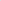 V Ostravě 16.12.2021	 1921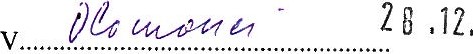 Za dodavatele: …………………..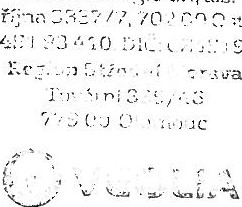 ředitel Regionu Střední MoravaVeolia F.npr-;ie ČR, a.s28.• -•rava	IČO:	. : Y MIO6Dodavatelem:Veolia Energie ČR, a.s.28. října 3337/7, Moravská Ostrava, 702 00 Ostrava Zapsáno v obchodním rejstříku, vedenémStatutární město OlomoucKrałským soudem v Ostravě sp.zn,B 318IČ 00299308IČO: 45193410DIČ: CZ45193410Odbor kancelář tajemníkaNebyty - Teplo ÚT……. Kč/GJVehl'/l	lepla I';I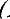 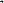 Sazba: 500S71…… Kč/kJVh)Nebyty - Teplo TUV…….. Kč/GJ